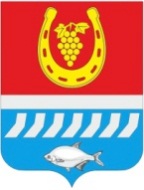 администрациЯ Цимлянского районаПОСТАНОВЛЕНИЕ__.06.2020				№ ___					г. ЦимлянскО признании утратившими силу постановлений Администрации Цимлянского районаВ связи с признанием утратившими силу статей 17, 21 Федерального закона Российской Федерации от 05 апреля 2013 года № 44-ФЗ «О контрактной системе в сфере закупок товаров, работ, услуг для обеспечения государственных и муниципальных нужд», постановлений Правительства Российской Федерации от 21 ноября 2013 года № 1043 «О требованиях к формированию, утверждению и ведению планов закупок товаров, работ, услуг для обеспечения нужд субъекта Российской Федерации и муниципальных нужд», от 05 июня 2015 года № 554 «О требованиях к формированию, утверждению и ведению плана-графика закупок товаров, работ, услуг для обеспечения нужд субъекта Российской Федерации и муниципальных нужд, а также о требованиях к форме плана-графика закупок товаров, работ, услуг», Администрация Цимлянского районаПОСТАНОВЛЯЕТ:1. Признать утратившими силу постановления Администрации Цимлянского района от 10.08.2015 № 474 «Об утверждении Порядка формирования, утверждения и ведения плана-графика закупок товаров, работ, услуг, а также формы плана-графика закупок товаров, работ, услуг для обеспечения нужд Цимлянского района», от 08.09.2015 № 525 «Об утверждении порядка формирования, утверждения и ведения плана закупок товаров, работ, услуг, а также формы плана закупок товаров, работ, услуг для обеспечения нужд Цимлянского района».2. Настоящее постановление вступает в силу со дня официального опубликования.3. Контроль за выполнением постановления возложить на первого заместителя главы Администрации Цимлянского района Ночевкину Е.Н.Глава АдминистрацииЦимлянского района                                                                 В.В. СветличныйПостановление вносит отдел экономического прогнозирования и закупокАдминистрации Цимлянского района